Ржищівська міська рада Київської області(сьоме скликання)РІШЕННЯПро затвердження Програми «Інклюзивна освіта: крок за кроком» на 2018-2022р.р.На виконання Постанови Кабінету Міністрів Українивід 01.08.2012 №706 «Про затвердження Державної цільової програми «Національний план дій з реалізації Конвенції про права інвалідів» на період до 2020 року, Постанови Кабінету Міністрів України від 15 серпня 2011 року № 872 «Про затвердження порядку організації інклюзивного навчання у загальноосвітніх навчальних закладах», наказу Міністерства освіти і науки України від 09.12.2010 № 224 «Про затвердження положення про спеціальні класи для навчання дітей з особливими освітніми потребами у загальноосвітніх навчальних закладах», листів Міністерства освіти і науки, молоді та спорту України: від 26.07.2012 № 1/9-529 «Про організацію психологічного і соціального супроводу в умовах інклюзивного навчання», від 02.04.2012 № 1/9-245 «Щодо одержання документа про освіту учнями з особливими освітніми потребами у загальноосвітніх навчальних закладах», з метою надання рівного доступу до якісної освіти, керуючись підпунктом 1 ст. 27 Закону України «Про місцеве самоврядування в Україні», враховуючи рекомендації постійної комісії з гуманітарних питань, та постійної комісії з питань бюджету та соціально-економічного розвитку, Ржищівська міська рада Київської області ВИРІШИЛА:1.Затвердити Програму «Інклюзивна освіта: крок за кроком» на 2018-2022р.р.(додається) .2. Ржищівському фінансовому управлінню передбачити кошти на реалізацію заходів Програми «Інклюзивна освіта: крок за кроком» на 2018-2022 р.р.3. Контроль за виконанням данного рішення покласти на виконуючу обов’язки міського голови, секретаря ради Чорненьку К.І. та постійну комісію з питань освіти, культури та туризму, охорони здоров’я, материнства, соціального захисту, релігій та духівництва, сім’ї, молодіжноїполітики та спорту.В.о. міського голови, секретар ради	                                                            К.І.Чорненька                                              м. Ржищів25 травня 2018 року№ 1327-48-07Пархомець Н.А.Додаток до рішення Ржищівської міської ради№1327-48-07 від 25 травня 2018 р. ПРОГРАМА«Розвиток інклюзивної  освіти: крок за кроком»на 2018-2022р.р.м. Ржищів 2018ЗмістПаспорт Міської Програми «Розвиток інклюзивної  освіти: крок за кроком» на 2018-2022 р.р…………..……….4Розділ І. Загальні положення…………………………………………………………..6Розділ ІІ. Визначення проблеми, на розв`язання якої спрямована Програма……...6Розділ ІІІ. Мета  Програми…………………………………………………………….7Розділ ІV. Обґрунтування шляхів і засобів розв’язання проблеми, обсяги та джерела фінансування Програми, строки та етапи її виконання…………………..7Розділ V. Основні завдання  Програми …………………………………………..….8Розділ VІ. Координація та контроль за ходом виконання Програми………………8VІІ. Очікувані результати………………………………………………………….….9VІІ. Нормативно-правове забезпечення……………………………………………...9Додаток 1  Основні заходи, спрямовані на забезпечення реалізації Програми…..11Паспорт Програми«Розвиток інклюзивної  освіти: крок за кроком»на 2018-2022 р.р.Розділ І. Загальні положенняРеалізація прав на освіту дітей з обмеженими можливостями розглядається як одне з найважливіших завдань державної політики у галузі освіти. Отримання такими дітьми якісної освіти є основною і невід'ємною умовою їх успішної соціалізації, забезпечення їх повноцінної участі в житті суспільства, ефективної самореалізації в різних видах професійної і соціальної діяльності. Приєднавшись до основних міжнародних договорів у сфері прав людини, Україна взяла на себе зобов’язання щодо дотримання загальнолюдських прав, зокрема, щодо забезпечення права на якісну освіту дітей з особливими освітніми потребами. За останні роки набуває інтенсивного розвитку державна підтримка дітей з особливостями психофізичного розвитку, сприяння втіленню прогресивних ідей у практику.Характерною особливістю сьогодення є реконструювання системи спеціальної освіти на демократичних та гуманістичних засадах, створення в країні альтернативних моделей психолого-педагогічної підтримки, механізмів для вільного вибору форм навчання дітей, рівня і діапазону освітніх потреб. В основу цього підходу покладено два принципи:- не відривати дитину від сім'ї та суспільства, коли це можливо, і сприяти природному процесу її соціалізації;- розробити та апробувати додаткові моделі спеціальної освіти та надати батькам дітей з особливостями психофізичного розвитку можливість вибору форм і видів майбутньої освіти.05 вересня2017 року Верховна Рада України ухвалила закон «Про освіту», який визначає основні положення про інклюзивну освіту.Однією з форм навчання дітей з особливими освітніми потребами є нова, але визнана в багатьох країнах світу інклюзивна форма освіти, яка забезпечує безумовне право кожної дитини на навчання у закладі загальної середньої освіти за місцем проживання із забезпеченням усіх необхідних для цього умов. В основу інклюзивної освіти покладена ідеологія, яка виключає будь-яку дискримінацію дітей, забезпечує однакове ставлення до всіх людей, але створює спеціальні умови для дітей з особливими потребами, а саме: безбар’єрність навчальних закладів, функціонування спеціальних кімнат у закладах загальної середньої освіти з інклюзивною формою навчання, з сучасним корекційним обладнанням, дидактичним матеріалами та особливими наочними засобами. Позитивного результату у будь-якій діяльності можна досягти лише за умови створення комфортних умов перебування та навчання дітей. Адже комфортні умови забезпечують не лише збереження здоров’я дітей, а й бажання ще раз побувати у навчальному середовищі.Розділ ІІ. Визначення проблеми, на розв`язання якої спрямована ПрограмаВідповідно до постанови Кабінету Міністрів України від 15 серпня 2011 року № 872 «Про затвердження Порядку організації інклюзивного навчання у загальноосвітніх навчальних закладах», особливістю навчально-виховного процесу дітей з особливими освітніми потребами є його корекційна складова.Корекційно-розвиткова робота – комплекс заходів із системного психолого-педагогічного супроводу дітей з особливими освітніми потребами у процесі навчання, що спрямований на корекцію порушень шляхом розвитку пізнавальної діяльності, емоційно-вольової сфери, мовлення та особистості дитини.Розширення практики інклюзивного навчання дітей, які потребують корекції фізичного та розумового розвитку в закладах дошкільної, загальноосвітньої та позашкільної освіти, визначено як одне з основних завдань стратегії  розвитку освіти в Україні, що передбачено перед усім статтями 19, 20 Закону України «Про освіту». У 2017/2018 навчальному році за інклюзивною формою навчання навчається 3  дитини шкільного віку з відповідними нозологіями: порушення інтелектуального розвитку – 2 дитини;  тяжкі порушення мовлення – 1 дитина;  та 1 дитина дошкільного віку з розладом аутичного спектру.Актуальність проблеми інклюзивної освіти в місті пов’язана, насамперед, з тим, що число дітей, які потребують корекційного навчання, неухильно росте. У той час коли в жодному закладі загальної середньої освіти відсутній повноцінний комплект корекційного обладнання (сучасні спеціальні засоби корекції психофізичного розвитку, обладнання, дидактичний матеріал та особливі наочні засоби).Надання підтримки особам з особливими освітніми потребами, які навчаються у спеціальних та інклюзивних класах закладів загальної середньої освіти є важливим кроком на шляху створення ефективного середовища для дітей з особливими освітніми потребами. У здорових дітей всі пізнавальні сфери працюють одночасно – це зорове, слухове, тактильне сприйняття, вестибулярний апарат, в той час як у дітей з порушенням розвитку ці сфери сприйняття розгалужені. Таким чином,  у закладі загальної середньої освіти повинні бути зібрані, як правило в одному приміщенні,  стимулятори, які діють на всі сенсорні сфери дітей: світло і колір, звуки (музика), запахи, а також тактильні відчуття. Відповідні заняття сприятимуть покращенню емоційного стану дітей, зниженню у них тривожності, агресії, нервового збудження, активізації мозкової діяльності, прискоренню адаптації та корекції ігрової діяльності.За своїм характером та цілеспрямованістю Програма  стане підґрунтям для подальшого впровадження інклюзивного навчання в навчальних закладах міста .Розділ ІІІ. Мета  ПрограмиМіська Програма  «Розвиток інклюзивної  освіти: крок за кроком» на 2018-2022 р. р. покликана об’єднати зусилля органів місцевого самоврядування, закладів освіти, громадськості, сім’ї на втілення конкретних заходів щодо забезпечення рівного доступу до якісної освіти учням, вихованцям з особливими освітніми потребами, гарантій їх соціального захисту і виховання.Програмою передбачається виконання заходів щодо  удосконалення впровадження інклюзивного навчання у загальноосвітніх та дошкільних закладах м. Ржищів, приведення системи освітньої роботи у відповідність із змістом сучасних корекційно-освітніх послуг, обов'язкове включення батьків у процес навчання та виховання дитини, що може здійснюватися лише в контексті їх спільної взаємодії з педагогами, психологами, медичними працівниками.Програма забезпечить створення умов для вдосконалення системи освіти та соціальної реабілітації дітей з особливими освітніми потребами, у тому числі з інвалідністю, шляхом упровадження інноваційних технологій, зокрема, інклюзивного навчання; формування нової філософії суспільства щодо позитивного ставлення до дітей та осіб з порушеннями психофізичного розвитку та інвалідністю.Розділ ІV. Обґрунтування шляхів і засобів розв’язання проблеми, обсяги та джерела фінансування Програми, строки та етапи її виконанняВтілення конкретних заходів щодо забезпечення рівного доступу до якісної освіти осіб (учнів, вихованців) з особливими освітніми потребами, гарантій їх соціального захисту і виховання можливе лише при об’єднанні зусиль органів місцевого самоврядування та органів виконавчої влади, закладів освіти, громадськості, сім’ї.  Розв’язати проблему можливо шляхом :- створення умов для доступності до будівель і приміщень закладів   освіти осіб з обмеженими фізичними можливостями   відповідно до вимог державних будівельних норм ДБН В.2.2-17.2006 «Доступність будинків і споруд для мало мобільних груп населення»;- наповнення закладів загальної середньої освіти сучасним корекційним обладнанням, дидактичними матеріалами та особливими наочними засобами.-матеріально-технічне забезпечення кабінетів спеціалістів Інклюзивно-ресурсного центру:вчителя-логопеда, вчителя-дефектолога, практичного психолога, інструктора ЛФК.Фінансування Програми здійснюється за рахунок коштів місцевого бюджету, які визначені виконавцями заходів.Розрахунок потреби з урахуванням необхідного обладнання у закладах загальної середньої освіти наведено в додатку  до Програми.Програма виконується в один етап, термін дії 2018-2022 роки. Розділ V. Основні завдання Програми Основними завданнями Програми є:- удосконалення навчально-дидактичного, методичного, матеріально-технічного, фінансово-економічного забезпечення, орієнтованого на впровадження інклюзивного навчання;- запровадження інноваційних освітніх технологій в контексті форм інклюзивного підходу та моделей надання спеціальних освітніх послуг для дітей з особливими освітніми потребами, у тому числі з інвалідністю;- формування освітньо-розвивального середовища для дітей з особливими освітніми потребами шляхом забезпечення психолого-педагогічного, культурно-мистецького, медико-соціального, корекційно-педагогічного супроводу;- визначення нагальних проблем запровадження інклюзивної освіти в  м. Ржищів  та пошуки шляхів спільного вирішення;- просвітницька робота з усіма учасниками навчально-виховного процесу;- впровадження інклюзивної моделі навчання у загальноосвітніх навчальних закладах з урахуванням потреби громади;- забезпечення доступу до соціального середовища та навчальних приміщень, розроблення та використання спеціального навчально-дидактичного забезпечення, реабілітаційних засобів навчання;- удосконалення системи підготовки та перепідготовки педагогічних кадрів, які працюють в умовах інклюзивного навчання у міжкурсовий та курсовий період;- залучення батьків дітей з особливими освітніми потребами до участі у навчально-реабілітаційному процесі з метою підвищення його ефективності;Розділ VІ. Координація та контроль за ходом виконання ПрограмиВідділ освіти виконавчого комітету Ржищівської міської ради є головним розпорядником коштів міського  бюджету, що передбачаються на реалізацію заходів, здійснює координацію роботи та контроль за виконанням Програми.VІІ. Очікувані результатиВиконання Програми надасть можливість:	Забезпечити реалізацію прав осіб з особливими освітніми потребами  на здобуття повноцінної, додаткової, скорегованої освіти, задоволення їх потреб у розвитку вмотивованої особистості, створення умов для фізичного, розумового і духовного розвитку дітей з особливими потребами. Створити ресурсні кімнати, що у свою чергу сприятиме інтеграції дітей з порушеннями розвитку в освітній простір. Заняття в спеціалізованих кімнатах допоможуть дітям з особливими потребами подолати страхи, спалахи роздратування, невротичні стани та агресивну поведінку.Забезпечити заклади   освіти сучасним реабілітаційним та інтерактивним обладнанням, відповідними навчально-методичними, наочними, дидактичними матеріалами, сучасними засобами реабілітації індивідуального та колективного призначення, що покращить процес навчання, реабілітації дітей з особливими освітніми потребами.Підвищити психолого-педагогічний рівень підтримки дітей з особливими освітніми потребами в умовах навчального закладу.Підвищити рівень компетентності батьків дітей з особливими освітніми потребами педагогів, які працюють з дітьми з особливими освітніми потребами в інклюзивному освітньому середовищі.Охопити більшу кількість дітей з особливими освітніми потребами інклюзивною освітою.VІІІ. НОРМАТИВНО-ПРАВОВЕ ЗАБЕЗПЕЧЕННЯКонституція України від 28.06.1996 № 254к/96-ВРЗакони України «Про освіту» від 23.05.1991 № 1060-ХІІ, «Про загальну середню освіту» від 13.05.1999 № 651-XІV, «Про дошкільну освіту» від 11.07.2001 №2628-ІІІ, «Про позашкільну освіту» від 22.06.2000 № 1841-III, «Про охорону дитинства» від 26.04.2001 № 2402-ІІІ, «Про основи соціальної захищеності інвалідів в Україні» від 21.03.1991 № 875-ХІІ, «Про реабілітацію інвалідів в Україні» від 06.10.2005 № 2961-IVРозпорядження Кабінету Міністрів України від 03.12.2009 N1482-р "Про затвердження плану заходів щодо запровадження інклюзивного та інтегрованого навчання у загальноосвітніх навчальних закладах на період до 2012 року"Конвенція про права інвалідів" (ратифіковано Законом № 1767-VI від 16.12.2009)Наказ МОН України від 11.09.2009 N855 "Про затвердження Плану дій щодо запровадження інклюзивного навчання у загальноосвітніх навчальних закладах на 2009 - 2012 роки"Наказ ГУОН від 02.06.2010 №182 «Про стан навчання дітей з особливими освітніми потребами у системі освіти Київської області»Наказ МОН від 01.10.2010. №912 «Про затвердження Концепції розвитку інклюзивного навчання»Наказ ГУОН від 06.12.2011 № 395 "Про забезпечення рівного доступудо якісної освіти учням з особливими освітніми потребами у системі освіти Київської області"Постанова Кабінету Міністрів України від 15.08.2011 N872 «Про затвердження Порядку організації інклюзивного навчання у загальноосвітніх навчальних закладах»Лист МОНмолодьспорт України від 26.07.2012 №1/9-529 "Про організацію психологічного і соціального супроводу в умовах інклюзивного навчання"Постанова КМУ  від 18.07.2012№ 635 "Про внесення змін до постанов Кабінету Міністрів України від 14 квітня 1997 р. № 346 і від 14 червня 2000 р. № 963"Лист МОН, молоді та спорту України від 18.05.2012 №1/9-384 "Про організацію інклюзивного навчання у загальноосвітніх навчальних закладах"Лист МОНмолодьспорту України від 28.09.2012 № 1/9-694 "Щодо введення посади вихователя (асистента вчителя) у загальноосвітніх навчальних закладах з інклюзивним навчанням"Лист МОНмолодьспорту України від 25.09.2012 № 1/9-675 "Щодо посадових обов’язків асистента вчителя"Лист МОНмолодьспорту України від 02.01.2013 №1/9-1 "Про визначення завдань працівників психологічної служби системи освіти в умовах інклюзивного навчання"Наказ МОН України від 14.06.2013 № 768 "Про затвердження плану заходів, щодо забезпечення права на освіту дітей з особливими освітніми потребами, у тому числі дітей-інвалідів"Наказ МОН України 23.07.2013 №1034 "Про затвердження заходів щодо впровадження інклюзивного навчання в дошкільних та загальноосвітніх навчальних закладах на період до 2015 року"Постанова КМУ від 21.08.2013 №607 "Про затвердження Державного стандарту початкової загальної освіти для дітей з особливими освітніми потребами"Лист МОН України від 08.08.2013 № 1/9-539 «Про організаційно-методичні  засади забезпечення права на освіту дітям з особливими освітніми потребами»Наказ МОН №706 від 11.06.2014 "Про внесення змін до наказу Міністерства освіти і науки від 22.04.2014 № 504"Наказ МОН  №750 від 24.06.2014 "Про надання навчальній літературі грифів Міністерства освіти і науки України"Наказ МОН №80 28.01.2014 "Про затвердження Типових навчальних планів спеціальних загальноосвітніх навчальних закладів для дітей, які потребують корекції фізичного та (або) розумового розвитку (початкова школа)"Наказ МОН №133 від 11.02.2014 "Про внесення змін до додатку 5 наказу Міністерства освіти і науки України від 28.01.2014 № 80"Наказ МОН №504 від 22.04.2014 "Про затвердження Типових навчальних спеціальних загальноосвітніх навчальних закладів ІІ ступеня для дітей, які потребують корекції фізичного та  (або) розумового розвитку"Наказ МОН №828 від 15.07.2014 "Про внесення змін у додатки 1-13 до наказу Міністерства освіти і науки України від 28.01.2014 № 80"Наказ МОН від 31.12.2015 № 1436 “Про затвердження Плану заходівщодозабезпечення права на освітудітей з особливимиосвітніми потребами в загальноосвітньомупросторі”Постанова КМУ від 21.08.2013 р. № 607 "Про затвердження Державного стандарту початкової загальної освіти для дітей з особливими освітніми потребами"Лист МОН України «Про порядок укомплектування інклюзивних груп у дошкільних навчальних закладах» затверджено спільним наказом МОН та МОЗ України від 06.02.2015 №104/52 та №224/26669Лист МОН України «Про організаціюнавчально-виховного процесу для учнів з особливими освітніми потребамизагальноосвітніх навчальних закладів у 2015/2016 навчальному році» від 05.06.2015 № 1/9-280Додаток 1Основні заходи, спрямовані назабезпечення реалізації ПрограмиВ.о. міського голови, секретар ради	                                                            К.І.Чорненька                                              Ініціатор розробленняПрограмиВідділ освіти виконавчого комітетуРжищівськоїміської радиВідділ освіти виконавчого комітетуРжищівськоїміської радиВідділ освіти виконавчого комітетуРжищівськоїміської радиВідділ освіти виконавчого комітетуРжищівськоїміської радиВідділ освіти виконавчого комітетуРжищівськоїміської радиДата, номер і назва розпорядчого документа органу виконавчої влади про розроблення ПрограмиЗакон України «Про освіту» від 05.09.2017 N 2145-VIII, Укази Президента України від 03.12.2015 № 678/2015 «Про активізацію роботи щодо забезпечення прав людей з інвалідністю», від 13.12.2016 №553 «Про заходи, спрямовані на забезпечення додержання прав осіб з інвалідністю», постанови Кабінету Міністрів України від 15.08.2011 № 872 «Про затвердження порядку організації інклюзивного навчання у загальноосвітніх навчальних закладах», від 14.02.2017 №88 «Про затвердження Порядку та умов надання субвенції з державного бюджету місцевим бюджетам на надання державної підтримки особам з особливими освітніми потребами», від 15.11.2017 №863 «Про внесення змін до Порядку та умов надання субвенції з державного бюджету місцевим бюджетам на надання державної підтримки особам з особливими освітніми потребами», накази Міністерства освіти і науки України від 09.12.2010 № 1224 «Про затвердження Положення про спеціальні класи для навчання дітей з особливими освітніми потребами у загальноосвітніх навчальних закладах», від 31.12.2015 №1436 «Про затвердження Плану заходів щодо забезпечення права на освіту дітей з особливими освітніми потребами в загальноосвітньому просторі», наказ Управління освіти і науки обласної державної адміністрації від 16.02.2016 № 72 «Про затвердження обласного Плану заходів щодо забезпечення права на освіту дітей з особливими освітніми потребами в загальноосвітньому просторі».Закон України «Про освіту» від 05.09.2017 N 2145-VIII, Укази Президента України від 03.12.2015 № 678/2015 «Про активізацію роботи щодо забезпечення прав людей з інвалідністю», від 13.12.2016 №553 «Про заходи, спрямовані на забезпечення додержання прав осіб з інвалідністю», постанови Кабінету Міністрів України від 15.08.2011 № 872 «Про затвердження порядку організації інклюзивного навчання у загальноосвітніх навчальних закладах», від 14.02.2017 №88 «Про затвердження Порядку та умов надання субвенції з державного бюджету місцевим бюджетам на надання державної підтримки особам з особливими освітніми потребами», від 15.11.2017 №863 «Про внесення змін до Порядку та умов надання субвенції з державного бюджету місцевим бюджетам на надання державної підтримки особам з особливими освітніми потребами», накази Міністерства освіти і науки України від 09.12.2010 № 1224 «Про затвердження Положення про спеціальні класи для навчання дітей з особливими освітніми потребами у загальноосвітніх навчальних закладах», від 31.12.2015 №1436 «Про затвердження Плану заходів щодо забезпечення права на освіту дітей з особливими освітніми потребами в загальноосвітньому просторі», наказ Управління освіти і науки обласної державної адміністрації від 16.02.2016 № 72 «Про затвердження обласного Плану заходів щодо забезпечення права на освіту дітей з особливими освітніми потребами в загальноосвітньому просторі».Закон України «Про освіту» від 05.09.2017 N 2145-VIII, Укази Президента України від 03.12.2015 № 678/2015 «Про активізацію роботи щодо забезпечення прав людей з інвалідністю», від 13.12.2016 №553 «Про заходи, спрямовані на забезпечення додержання прав осіб з інвалідністю», постанови Кабінету Міністрів України від 15.08.2011 № 872 «Про затвердження порядку організації інклюзивного навчання у загальноосвітніх навчальних закладах», від 14.02.2017 №88 «Про затвердження Порядку та умов надання субвенції з державного бюджету місцевим бюджетам на надання державної підтримки особам з особливими освітніми потребами», від 15.11.2017 №863 «Про внесення змін до Порядку та умов надання субвенції з державного бюджету місцевим бюджетам на надання державної підтримки особам з особливими освітніми потребами», накази Міністерства освіти і науки України від 09.12.2010 № 1224 «Про затвердження Положення про спеціальні класи для навчання дітей з особливими освітніми потребами у загальноосвітніх навчальних закладах», від 31.12.2015 №1436 «Про затвердження Плану заходів щодо забезпечення права на освіту дітей з особливими освітніми потребами в загальноосвітньому просторі», наказ Управління освіти і науки обласної державної адміністрації від 16.02.2016 № 72 «Про затвердження обласного Плану заходів щодо забезпечення права на освіту дітей з особливими освітніми потребами в загальноосвітньому просторі».Закон України «Про освіту» від 05.09.2017 N 2145-VIII, Укази Президента України від 03.12.2015 № 678/2015 «Про активізацію роботи щодо забезпечення прав людей з інвалідністю», від 13.12.2016 №553 «Про заходи, спрямовані на забезпечення додержання прав осіб з інвалідністю», постанови Кабінету Міністрів України від 15.08.2011 № 872 «Про затвердження порядку організації інклюзивного навчання у загальноосвітніх навчальних закладах», від 14.02.2017 №88 «Про затвердження Порядку та умов надання субвенції з державного бюджету місцевим бюджетам на надання державної підтримки особам з особливими освітніми потребами», від 15.11.2017 №863 «Про внесення змін до Порядку та умов надання субвенції з державного бюджету місцевим бюджетам на надання державної підтримки особам з особливими освітніми потребами», накази Міністерства освіти і науки України від 09.12.2010 № 1224 «Про затвердження Положення про спеціальні класи для навчання дітей з особливими освітніми потребами у загальноосвітніх навчальних закладах», від 31.12.2015 №1436 «Про затвердження Плану заходів щодо забезпечення права на освіту дітей з особливими освітніми потребами в загальноосвітньому просторі», наказ Управління освіти і науки обласної державної адміністрації від 16.02.2016 № 72 «Про затвердження обласного Плану заходів щодо забезпечення права на освіту дітей з особливими освітніми потребами в загальноосвітньому просторі».Закон України «Про освіту» від 05.09.2017 N 2145-VIII, Укази Президента України від 03.12.2015 № 678/2015 «Про активізацію роботи щодо забезпечення прав людей з інвалідністю», від 13.12.2016 №553 «Про заходи, спрямовані на забезпечення додержання прав осіб з інвалідністю», постанови Кабінету Міністрів України від 15.08.2011 № 872 «Про затвердження порядку організації інклюзивного навчання у загальноосвітніх навчальних закладах», від 14.02.2017 №88 «Про затвердження Порядку та умов надання субвенції з державного бюджету місцевим бюджетам на надання державної підтримки особам з особливими освітніми потребами», від 15.11.2017 №863 «Про внесення змін до Порядку та умов надання субвенції з державного бюджету місцевим бюджетам на надання державної підтримки особам з особливими освітніми потребами», накази Міністерства освіти і науки України від 09.12.2010 № 1224 «Про затвердження Положення про спеціальні класи для навчання дітей з особливими освітніми потребами у загальноосвітніх навчальних закладах», від 31.12.2015 №1436 «Про затвердження Плану заходів щодо забезпечення права на освіту дітей з особливими освітніми потребами в загальноосвітньому просторі», наказ Управління освіти і науки обласної державної адміністрації від 16.02.2016 № 72 «Про затвердження обласного Плану заходів щодо забезпечення права на освіту дітей з особливими освітніми потребами в загальноосвітньому просторі».Розробник ПрограмиВідділ  освіти виконавчого комітету Ржищівської міської радиВідділ  освіти виконавчого комітету Ржищівської міської радиВідділ  освіти виконавчого комітету Ржищівської міської радиВідділ  освіти виконавчого комітету Ржищівської міської радиВідділ  освіти виконавчого комітету Ржищівської міської радиВідповідальнийвиконавецьПрограмиГорбенко НадіяБорисівна, завідувачвідділуосвітивиконавчогокомітетуРжищівськоїміської радиГорбенко НадіяБорисівна, завідувачвідділуосвітивиконавчогокомітетуРжищівськоїміської радиГорбенко НадіяБорисівна, завідувачвідділуосвітивиконавчогокомітетуРжищівськоїміської радиГорбенко НадіяБорисівна, завідувачвідділуосвітивиконавчогокомітетуРжищівськоїміської радиГорбенко НадіяБорисівна, завідувачвідділуосвітивиконавчогокомітетуРжищівськоїміської радиУчасникиПрограмиОрганимісцевогосамоврядування,  відділосвітиРжищівськоїміської ради, міськийметодичнийкабінет, дошкільні, позашкільні та загальноосвітнінавчальнізаклади, громадськіорганізаціїОрганимісцевогосамоврядування,  відділосвітиРжищівськоїміської ради, міськийметодичнийкабінет, дошкільні, позашкільні та загальноосвітнінавчальнізаклади, громадськіорганізаціїОрганимісцевогосамоврядування,  відділосвітиРжищівськоїміської ради, міськийметодичнийкабінет, дошкільні, позашкільні та загальноосвітнінавчальнізаклади, громадськіорганізаціїОрганимісцевогосамоврядування,  відділосвітиРжищівськоїміської ради, міськийметодичнийкабінет, дошкільні, позашкільні та загальноосвітнінавчальнізаклади, громадськіорганізаціїОрганимісцевогосамоврядування,  відділосвітиРжищівськоїміської ради, міськийметодичнийкабінет, дошкільні, позашкільні та загальноосвітнінавчальнізаклади, громадськіорганізаціїТермін реалізації Програми2018– 2022 роки 2018– 2022 роки 2018– 2022 роки 2018– 2022 роки 2018– 2022 роки Напрями діяльності та заходи Програмизабезпечення права дітей з особливими освітніми потребами на рівний доступ до якісної освіти, залежно від потреб, місця їх проживання;створення  належних умов для функціонування і розвитку інклюзивної освіти;забезпечення архітектурної доступності і універсального дизайну навчальних закладів різних типів незалежно від форм власності та підпорядкування відповідно до потреб дітей;забезпечення навчальних закладів, що впроваджують інклюзивне навчання,   відповідними навчально-методичними, наочними, дидактичними матеріалами, сучасними засобами реабілітації індивідуального та колективного призначення.забезпечення права дітей з особливими освітніми потребами на рівний доступ до якісної освіти, залежно від потреб, місця їх проживання;створення  належних умов для функціонування і розвитку інклюзивної освіти;забезпечення архітектурної доступності і універсального дизайну навчальних закладів різних типів незалежно від форм власності та підпорядкування відповідно до потреб дітей;забезпечення навчальних закладів, що впроваджують інклюзивне навчання,   відповідними навчально-методичними, наочними, дидактичними матеріалами, сучасними засобами реабілітації індивідуального та колективного призначення.забезпечення права дітей з особливими освітніми потребами на рівний доступ до якісної освіти, залежно від потреб, місця їх проживання;створення  належних умов для функціонування і розвитку інклюзивної освіти;забезпечення архітектурної доступності і універсального дизайну навчальних закладів різних типів незалежно від форм власності та підпорядкування відповідно до потреб дітей;забезпечення навчальних закладів, що впроваджують інклюзивне навчання,   відповідними навчально-методичними, наочними, дидактичними матеріалами, сучасними засобами реабілітації індивідуального та колективного призначення.забезпечення права дітей з особливими освітніми потребами на рівний доступ до якісної освіти, залежно від потреб, місця їх проживання;створення  належних умов для функціонування і розвитку інклюзивної освіти;забезпечення архітектурної доступності і універсального дизайну навчальних закладів різних типів незалежно від форм власності та підпорядкування відповідно до потреб дітей;забезпечення навчальних закладів, що впроваджують інклюзивне навчання,   відповідними навчально-методичними, наочними, дидактичними матеріалами, сучасними засобами реабілітації індивідуального та колективного призначення.забезпечення права дітей з особливими освітніми потребами на рівний доступ до якісної освіти, залежно від потреб, місця їх проживання;створення  належних умов для функціонування і розвитку інклюзивної освіти;забезпечення архітектурної доступності і універсального дизайну навчальних закладів різних типів незалежно від форм власності та підпорядкування відповідно до потреб дітей;забезпечення навчальних закладів, що впроваджують інклюзивне навчання,   відповідними навчально-методичними, наочними, дидактичними матеріалами, сучасними засобами реабілітації індивідуального та колективного призначення.Загальнийобсягфінансовихресурсів, необхідних для реалізаціїПрограми, всього:2018-2022 роки2018-2022 роки2018-2022 роки2018-2022 роки2018-2022 рокиЗагальнийобсягфінансовихресурсів, необхідних для реалізаціїПрограми, всього:2018 ріктис. грн2019 ріктис. грн2020 ріктис. грн2021 ріктис. грн2022ріктис. грнКоштівмісцевого бюджету та іншікошти не забороненізаконодавством3969462562№п/пНазва напряму діяльності (пріоритетні завдання)Зміст заходівВиконавціТермінвиконанняОрієнтовні обсяги фінансування (вартість),  1Приведення мережі закладів освіти міста  у відповідність із потребами дітей з ООП1.1. Поступове введення у навчальних закладах інклюзивних класів/груп відповідно до потреб.1.2. Систематичне поновлення банку даних щодо дітей з вадами психічного та (або) фізичного розвитку, які навчаються в інклюзивних класах/групах.1.3. Здійснення психологічного супроводу та консультаційно-діагностичної роботи із сім’ями дітей з ООП.1.4. Залучення позашкільних навчальних закладів до створення розгалуженої системи надання послуг дітям, які потребують особливих умов для навчання Відділ освіти  Інклюзивно-ресурсний центр (ІРЦ)ІРЦІРЦ2018-2022р.р.2Моніторинг рівня забезпеченості учнів з особливими освітніми потребами якісною освітою2.1.  Проведення  моніторингових досліджень ефективності діяльності інклюзивних класів/груп.2.2. Вивчення обсягу і якості наданих освітніх та корекційно-реабілітаційних послуг учням інклюзивних класів, вихованцям ДНЗВідділ освіти, методичний кабінет2018-2022 р.р.3Забезпечення додатковими штатними одиницями закладів з інклюзивними класами, групами3.1. Введення до штатного розпису ММК посади методиста з питань освіти осіб з ООП.3.2. Встановлення доплат до посадового окладу у розмірі 20% (за наявності коштів):- заступнику директора ЗОШ  ;                                                - методисту базового ДНЗ.3.3. Введення ( відповідно до потреб)  до штатних  розписів закладів  освіти  посад: -  асистент  вчителя 
загальноосвітнього навчального   закладу   з   інклюзивним та інтегрованим  навчанням;                     - асистент вихователя дошкільного 
навчального закладу;                            Відділ  освіти  2018-2022р.р.4Підвищення професійного рівня педагогічних працівників, організація обміну передовим педагогічним досвідом4.1. Проведення базовими закладами з впровадженням інклюзивної освіти методичних заходів (майстер-класи, семінари-практикуми, круглі столи), популяризація передового педагогічного досвіду.4.2. Участь педагогічних працівників у методичних заходах, виставках обласного, всеукраїнського, міжнародного рівнів.4.3. Вивчення, узагальнення, популяризація перспективного і передового педагогічного досвіду.4.4. Створення банку даних педагогічних працівників, які працюють з дітьми з ООП.Відділ освіти, методичний кабінет5Формування гуманного ставлення до людей з ООП5.1. Виготовлення та розміщення (розповсюдження) друкованої продукції соціального змісту:              - стенди у НЗ;                                        - флаєри;                                                        - буклети для батьків (рекомендаційно-інформаційного характеру);                                                     - збірники (з досвіду роботи), тощо;         - відео (просвітницького характеру).5.2. Проведення просвітницьких, роз’яснювальних заходів з громадськістю міста та  учасниками навчально-виховного процесу (виступи в ЗМІ, проведення тренінгів, лекторіїв тощо).5.3. Створення системи заходів для батьків з метою залучення до навчально-виховного процесу. Популяризація найкращих традицій родинного виховання у особливих сім’ях.5.4. Залучення учнівського самоврядування до роботи в умовах інклюзивного навчання.Відділ освіти  6Зміцнення матеріально-технічної бази навчальних закладів з інклюзивними класами/ групами, ІРЦ 6.1.  Створення умов для безперешкодного доступу дітей з ООП до будівель та приміщень:         - встановлення пандусів  та поручнів в НВК  «ЗОШ І ст.- ДНЗ», ДНЗ «Сонечко»;6.2. Облаштування ІРЦ 6.2.1. Придбання:комп’ютерної техніки,багатофункціонального пристрою для друку, сканування, копіюванняІнтерактивний комплект (мультимедійний  проектор,  дошка)- модульний органайзер з корковою дошкою на колесах-  столи дитячі п’ятикутні з регулюючими ніжками  ( 2 шт.) - стіл-тумба на роликах- модульна шафа- органайзер  на колесах -  м’яке крісло – мішок «Груша»  ( 5 шт.)6.2.2.Обладнання кабінетів для проведення корекційно-розвиткових занять :Куб Лінка, світловий пристрій для забезпечення рухової активності,   панель для аромотерапії з освітленням та звуковими ефектами, сухий басейн з кульками, пісочниця з освітленням Комп'ютерна логопедична програма для корекційної роботиШпатель для обстеження ротової порожнини ( 10 шт.)Зонд для логопедичних занять (10 шт.)роторозширювач для фіксації губ чи широко відкритого рота під час постановки та автоматизації звуківкомплект логопедичних зондів для постановки звуків з 7–ми приладівМузичні інструменти для логоритмiкидзеркалоГезелла для безперешкодногообстеженнягімнастичний мат для безпечного виконання фізичних вправДошка Євмінова для профілактики та лікування захворювань опорно-рухового апаратуЕспандер ручний для активізації м’язів кистіеспандер: плечовий, ручний, настінний силовийМінібатут для тренуванняТактильний ребристий килимок для профілактики плоскостопостітактильна сенсорна доріжка для розвитку  вестибулярної системи та уяви дитинидитяча підвісна гойдалка для дітей з аутизмомконструктор  для дошкільнятбалансир 6.2.3. Підписка фахових періодичних видань: журнали «Дефектолог», «Практичний психолог», «Логопед» тощо;                                                            6.2.4. Забезпечення  науково-методичною літературою (для педагогів) Відділ  освіти Завідувачі ДНЗ Директор ІРЦ . 2018-2022201820192018 20192018201920202020202020192020202120222018-20222018-2022100001500012000800035000500050005000170005000100001500020000100005000080003000/рік1000/рік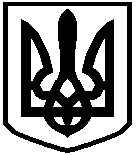 